                                                                                                                     ПРО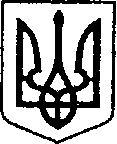           Проект № 396                                                                                                            від 11.10.2019 р. Україна	ЧЕРНІГІВСЬКА ОБЛАСТЬ	З голосуН І Ж И Н С Ь К А    М І С Ь К А    Р А Д А сесія VII скликанняРІШЕННЯвід                    2019 року		  м. Ніжин					№ _____Про внесення змін до пункту 1 рішення Ніжинської міської ради від 22 вересня 2015 року № 29-71/2015 «Про утворення постійно діючої робочої групи з питань обліку та визначення черговості надання земельних ділянок учасникам АТО та членам їх сімей та затвердження Положення про дану постійно діючу робочу групу»Керуючись статтями 26, 42, 59,73 Закону України «Про місцеве самоврядування в Україні», Регламенту роботи Ніжинської міської ради  VII скликання, статтями 13, 14 Конституції України, Земельним кодексом України, Законом України «Про місцеве самоврядування в Україні», Законом України «Про статус ветеранів війни, гарантії їх соціального захисту», Положенням про управління комунального майна та земельних відносин Ніжинської міської ради Чернігівської області, затвердженого рішенням Ніжинської міської ради № 10-55/2019 від 22.05.2019року, Ніжинська міська рада вирішила:1. Внести зміни до пункту 1 рішення Ніжинської міської ради  від 22 вересня 2015 року № 29-71/2015 «Про утворення постійно діючої робочої групи з питань обліку та визначення черговості надання земельних ділянок учасникам АТО та членам їх сімей та затвердження Положення про дану постійно діючу робочу групу» та затвердити новий склад постійно діючої групи з питань обліку та визначення черговості надання земельних ділянок учасникам АТО та членам їх сімей (додається).2.  Рішення Ніжинської міської ради від 26 вересня 2018 року, №11-43/2018 «Про внесення змін до пункту 1 рішення Ніжинської міської ради від 22 вересня 2015 року№ 29-71/2015 «Про утворення постійно діючої робочої групи з питань обліку та визначення черговості надання земельних ділянок учасникам АТО та членам їх сімей та затвердження Положення про дану постійно діючу робочу групу», вважати таким, що втратило чинність.		3.  Начальнику Управління комунального майна та земельних відносин Ніжинської міської ради забезпечити оприлюднення даного рішення на офіційному сайті Ніжинської міської ради протягом п’яти робочих днів з дня його прийняття.          4. Організацію виконання даного рішення покласти на першого заступника міського голови з питань діяльності виконавчих органів ради  Олійника Г.М. та управління комунального майна та земельних відносин Ніжинської міської ради.          5. Контроль за виконанням даного рішення покласти на постійну    депутатську комісію міської ради з питань земельних відносин, будівництва, архітектури, інвестиційного розвитку міста та децентралізації (Деркач А.П.).Міський голова									А. В. ЛінникПодає:Начальник управліннякомунального майната земельних відносин 								І.А.ОнокалоПогоджують:Секретар міської ради								В.В. Салогуб Перший заступник міського голови  з питань діяльності виконавчих органів ради 		Г.М. ОлійникПостійна комісія міської ради з питань земельних відносин, будівництва,архітектури, інвестиційного розвитку міста та децентралізації								А.П. ДеркачПостійна комісія міської ради зпитань регламенту, депутатської діяльності та етикизаконності, правопорядку, антикорупційної політики,свободи слова та зв’язків з громадкістю					О.В. ЩербакНачальник відділу містобудуваннята архітектури-головний архітектор 	    В.Б. МироненкоНачальник відділу юридично-кадровогозабезпечення									В.О. ЛегаЗАТВЕРДЖЕНО:                                                                         Рішенням Ніжинської міської ради                                                                 від                       2019            №________СКЛАДпостійно діючої робочої групи з питань обліку та визначення черговості надання земельних ділянок учасникам АТО та членам їх сімейОлійник Григорій Миколайович, перший заступник міського голови з питань діяльності виконавчих органів влади, керівник робочої групи.Осадчий Сергій Олександрович, радник міського голови з питань діяльності виконавчих органів ради, заступник керівника робочої групи. Онокало Ірина Анатоліївна, начальник Управління комунального майна та земельних відносин Ніжинської міської ради, член робочої групи. Косарєва Любов Миколаївна, головний спеціаліст відділу земельних відносин управління комунального майна та земельних відносин Ніжинської міської ради, секретар робочої групи.Кучеровська Наталія Миколаївна, директор Ніжинського міського центру соціальних служб для сім’ї, дітей та молоді, член робочої групи.Стратілат Тамара Михайлівна, заступник голови Громадської ради при виконавчому комітеті міської ради, член робочої групи (за згодою). Деркач Андрій Петрович, депутат міської ради, член робочої групи (за згодою).Шмаровоз Валерій Григорович, голова ГО «Ніжинська міськрайонна спілка учасників АТО», член робочої групи.Евлах Сергій Васильович, член ГО «Ніжинська міськрайонна спілка учасників АТО», член робочої групи (за згодою).Лугина Євгеній Іванович, член ГО «Ніжинська Спілка Ветеранів АТО», член робочої групи (за згодою).Луняк Євген Миколайович, член ГО «Ніжинська Спілка Ветеранів АТО», член робочої групи (за згодою).Зеленков Олександр Олександрович, член ГО «Ніжинська Спілка Ветеранів АТО», член робочої групи (за згодою).Прощенко Станіслав Іванович, член ГО «Щит-41», член робочої групи (за згодою).Данільченко Микола Миколайович, член ГО «Щит-41», член робочої групи (за згодою).Шкарупа Валентин Володимирович, член ГО «Щит-41», член робочої групи (за згодою).Пилипенко Олег Леонідович, учасник АТО, член робочої групи (за згодою).Іванов Дмитро Валентинович, учасник АТО, член робочої групи (за згодою).Малюга Юрій Олдексійович, член ГО «Ніжинська міськрайонна спілка учасників АТО», член робочої групи (за згодою).Кондратьєв Олександр Іванович, член ГО «Щит-41», член робочої групи (за згодою).Кушвид Анатолій Костянтинович, учасник АТО, член робочої групи (за згодою).Радченко Сергій Віталійович, учасник АТО, член робочої групи (за згодою).Чепурний Олександр Володимирович, учасник АТО, член робочої групи (за згодою).Ювко Володимир Васильович, депутат районної ради, голова постійної комісії з питань АПК, земельних та майнових відносин.Пояснювальна  запискадо проекту рішення Ніжинської міської ради VII скликання «Про внесення змін до пункту 1 рішення Ніжинської міської ради від 22 вересня 2015 року№ 29-71/2015 «Про утворення постійно діючої робочої групи з питань обліку та визначення черговості надання земельних ділянок учасникам АТО та членам їх сімей та затвердждення Положення про дану постійно діючу робочу групу».Даний проект рішення підготовлено до статей 26,33,42,59,73 Закону України «Про місцеве самоврядування в Україні», Регламенту роботи Ніжинської міської радиVIIскликання, статтями 13,14 Конституції України, Земельним кодексом України, Законом України «Про місцеве самоврядування в Україні», Законом України «Про статус ветеранів війни, гарантії їх соціального захисту».У проекті рішення розглядаються наступні питання: Внести  зміни до пункту 1 рішення Ніжинської міської ради від 22 вересня 2015 року№ 29-71/2015 «Про утворення постійно діючої робочої групи з питань обліку та визначення черговості надання земельних ділянок учасникам АТО та членам їх сімей та затвердждення Положення про дану постійно діючу робочу групу».та затвердити новий склад постійно діючої групи з питань обліку та визначення чнрговості надання земельних дялянок учасникам АТО та членам їх сімей(додається).Начальник управління комунального майна та земельних відносин                                                          І.А.Онокало